جامعة الزقازيــق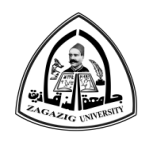 كليـــــة الطب البيطرىإدارة شئون خدمة المجتمع وتنمية البيئةندوات التوعية والتثقيف البيطرىتم عقد ندوات توعية وتثقيف داخل وخارج الكلية للأطراف المجتمعية ممثلة فى السادة الاطباء البيطريين –المزارعين– المربيين- الطلاب- الأهالىالمؤشرات	إقبال الاهالى والمهتمين بالمجال البيطرى على حضور الندوات  وتفاعلهم معها.المعوقات	عدم وجود وسائط  إيضاحية مثل لاشاشات عرض أو بروجكتور.ما لم يتم أنجازه	لايوجدالتوصيات	زيادة الندوات والتوسع فيها مع التركيز على المواضيع التى تهم البيئة.مدير إدارة شئون البيئـة				وكيل الكلية لشئون خدمـــــــة المجتمعد/ لماح كامل عبد السميع 					أ.د/ مجدى شــــرف السيديعتمد،عميـــد الكليــــةأ.د/ مجدى شرف السيدمالتاريخأسم الندوةالقرية/المدينةالمحاضرمكان الإنعقاد123/9/2013سلامة الغذاء وصحة الأنسانميت ركابأ.د. مجدى شرف السيددار المناسبات230/9/2013إقتصاديات تربية الأرانبالمسلميةأ.د. خيرى البيومىالوحدة المحلية314/10/2013أهم الأمراض الفيروسية التى تصيب الطيور والوقاية منهاالحلواتد. لماح كامل عبد السميعدار المناسبات411/11/2013تطبيقات الآمان الحيوى فى مزارع الأنتاج الحيوانىأولاد مهناد. لماح كامل عبد السميعالوحدة المحلية525/11/2013مرض الحمى القلاعية وتأثيره على الثروة الحيوانيةكفر أيوبد. خالد محمد الهادىالوحدة المحلية69/12/2013الأمراض المشتركة بين الحيوان والأنسان وكيفية الوقاية منهاالسدسأ.د. مجدى شرف السيدالساحة الشعبية